 Сегодня, когда в нашей стране стремительно распространяется НАРКОМАНИЯ, становится чрезвычайно актуальным вопрос об участии спорта в борьбе с ней. Используя преобразующую природу спорта, его высокий престиж в глазах молодежи, необходимо мир спорта противопоставить миру ложных ценностей, в который погружаются потребители наркотиков.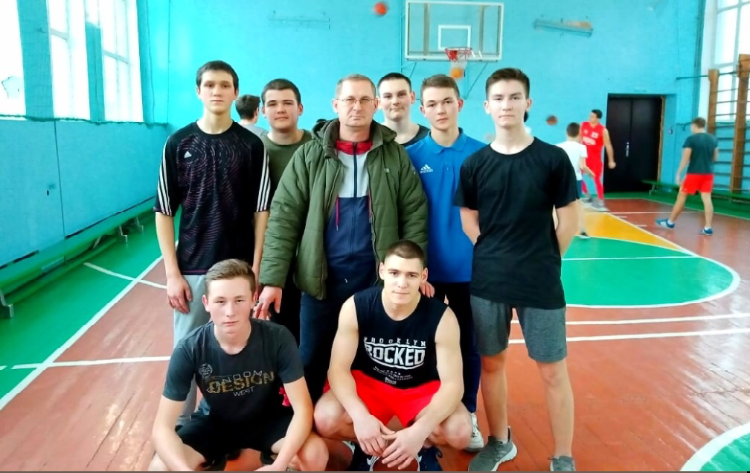 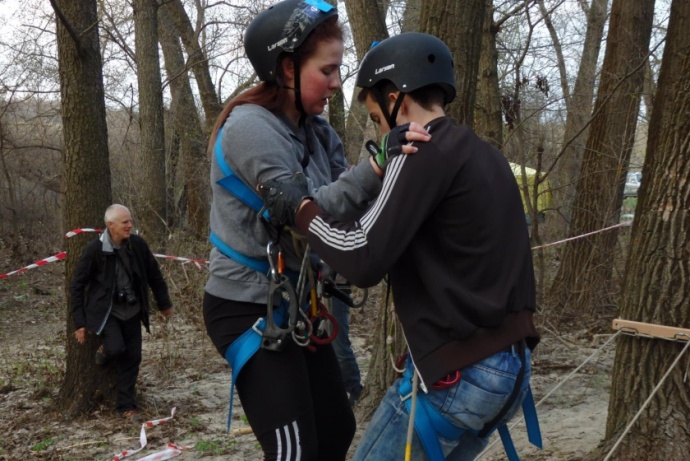 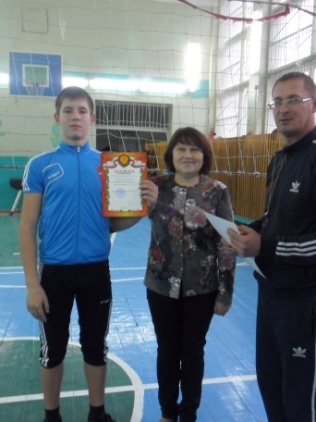 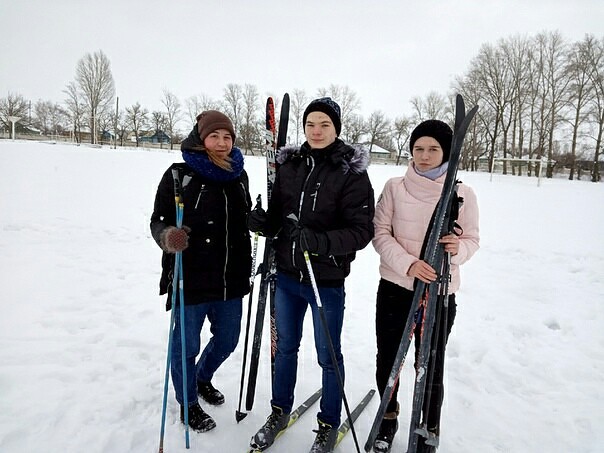 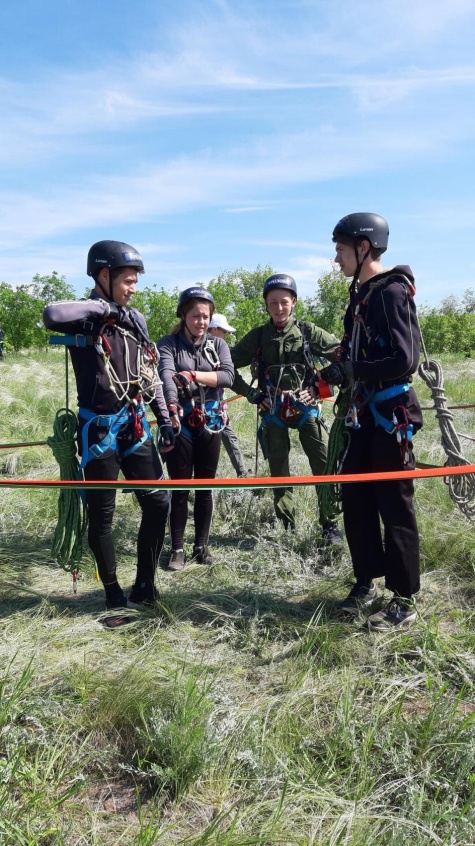 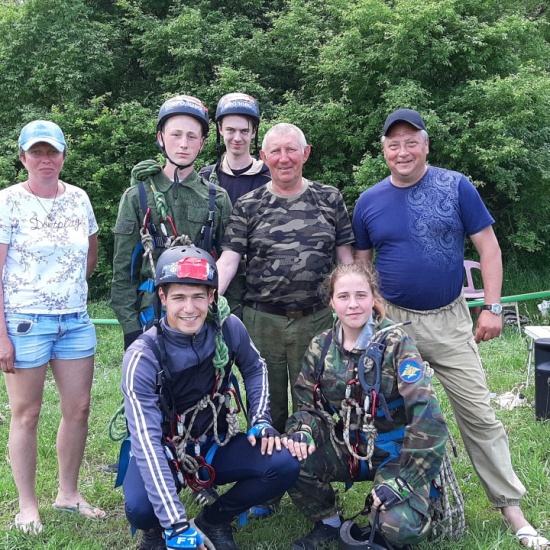 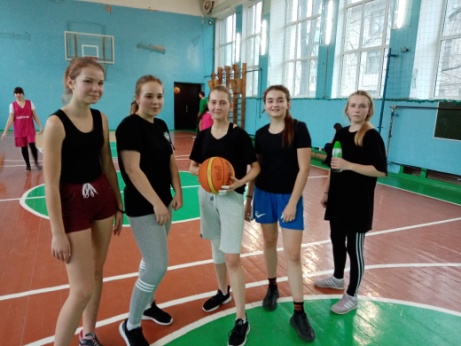 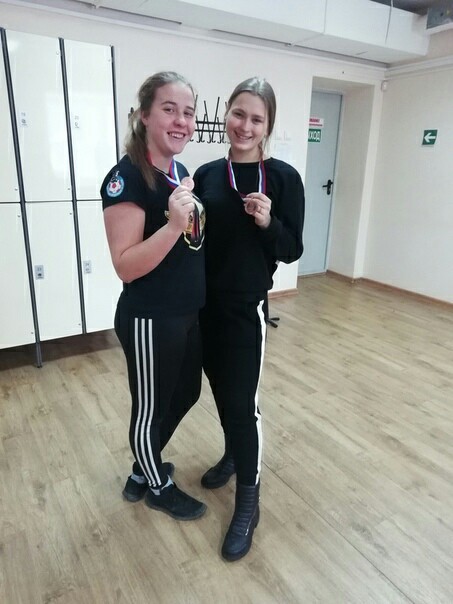 Спорт - это спасениеОт наркотиков, курения.Спорт - это творение,Радость и веселье.К спорту мы приложимВсе свои уменья,Чтобы не найтиК жизни отвращения.Спорт - это мир, здоровье, красота.Наркотики - страх, боль, темнота.Выбор за вами: свет или тьма. 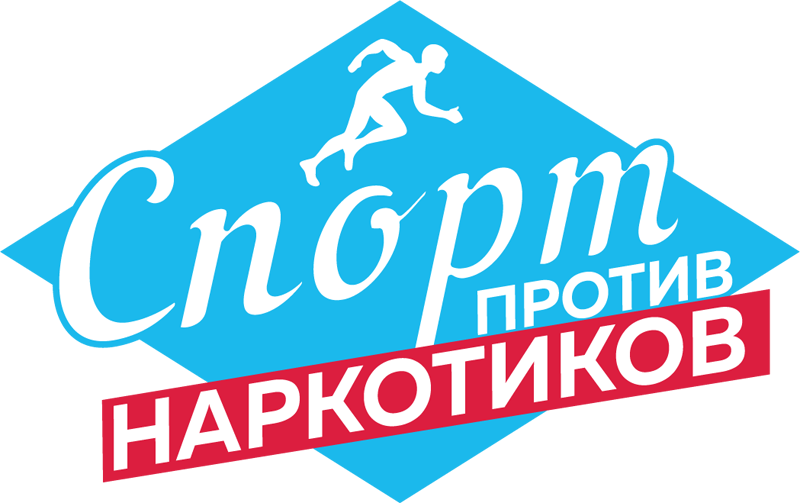 ВРЕД НАРКОТИКОВНаркотики дают фальшивое представление о счастье.Наркотики не дают мыслить за самого себя.Наркотики часто приводят к несчастным случаям.Наркотики уничтожают дружбу.Наркотики делают человека слабым и безвольным.Наркотики являются препятствием к духовному развитиюНаркотики толкают людей на кражи и насилие.Наркотики являются источником многих заболеваний. Наркотики разрушают семьиНаркотики приводят к уродству детейЧТО ПРОИСХОДИТ ПРИ УПОТРЕБЛЕНИИ НАРКОТИКОВЧеловек в состоянии наркотического опьянения перестает испытывать душевную и физическую боль, появляется ощущение легкости, комфорта. Ощущение легкости приводит к потере над собой и утрате чувства реальности. Состояние наркотического опьянения продолжается только в то время, когда наркотическое вещество содержится в крови.ПОЧЕМУ ЛЮДИ ПРИБЕГАЮТ К НАРКОТИКАМ1. Доступность2. Убежденность в том, что если эти лекарства прописаны врачом, значит все нормально3. Желание казаться взрослым4. Жажда приключений5. Желание подражать кумирам-наркоманам6. Желание экспериментировать7. Желание бунтовать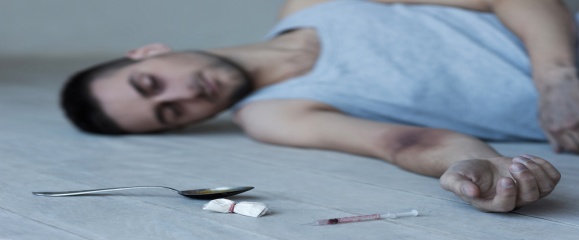 БОРЬБА С НАРКОТИКАМИ•   Профилактика•   Строительство лечебных наркологических центров;•   Организация общественных кампаний, направленных на превенцию наркозависимости;Организация досуга подростков.ВРЕД НАРКОТИКОВНаркотики дают фальшивое представление о счастье.Наркотики не дают мыслить за самого себя.Наркотики часто приводят к несчастным случаям.Наркотики уничтожают дружбу.Наркотики делают человека слабым и безвольным.Наркотики являются препятствием к духовному развитиюНаркотики толкают людей на кражи и насилие.Наркотики являются источником многих заболеваний. Наркотики разрушают семьиНаркотики приводят к уродству детейЧТО ПРОИСХОДИТ ПРИ УПОТРЕБЛЕНИИ НАРКОТИКОВЧеловек в состоянии наркотического опьянения перестает испытывать душевную и физическую боль, появляется ощущение легкости, комфорта. Ощущение легкости приводит к потере над собой и утрате чувства реальности. Состояние наркотического опьянения продолжается только в то время, когда наркотическое вещество содержится в крови.ПОЧЕМУ ЛЮДИ ПРИБЕГАЮТ К НАРКОТИКАМ1. Доступность2. Убежденность в том, что если эти лекарства прописаны врачом, значит все нормально3. Желание казаться взрослым4. Жажда приключений5. Желание подражать кумирам-наркоманам6. Желание экспериментировать7. Желание бунтовать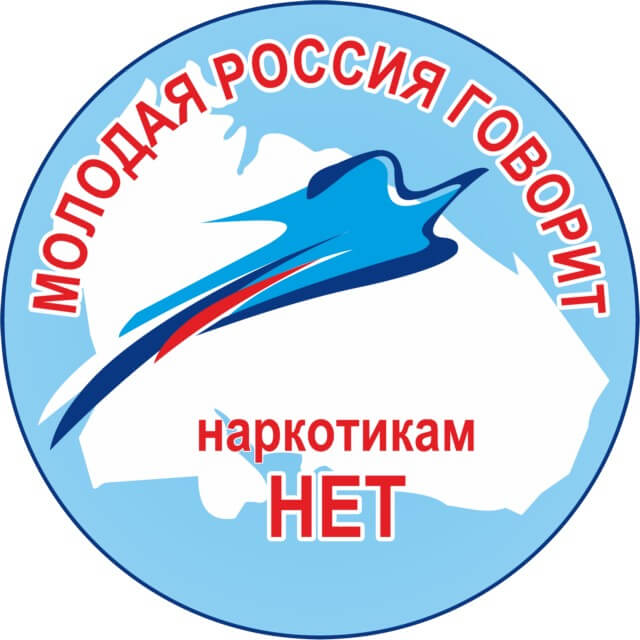 